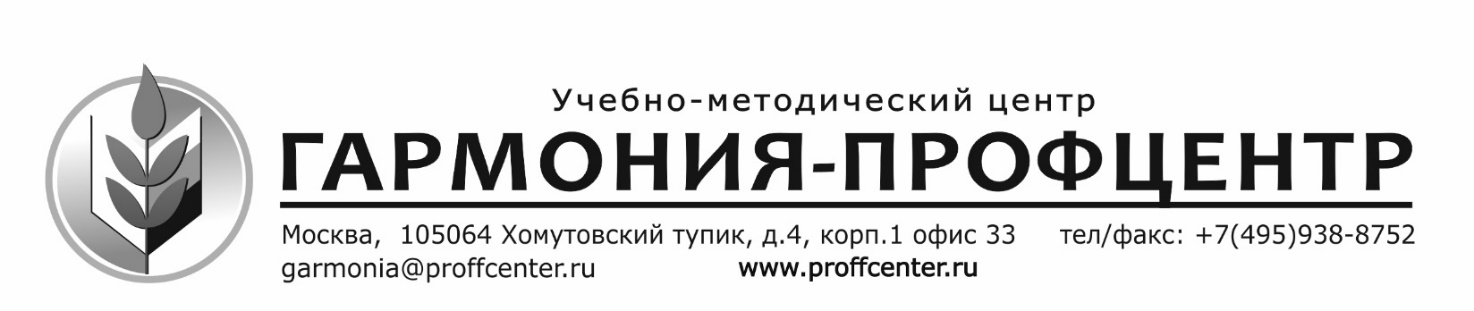 ПРИВЕТСТВУЕМ участников слета!03 августа 2017 г.Уважаемые коллеги!Сообщаем Вам, что в рамках XXIV Всероссийского туристского слёта педагогов Общероссийский Профсоюз образования проводит дополнительные конкурсы: плакатов, фотографий и видеороликов (Приложение 1).Участники конкурса получат дипломы, победители – призы Профсоюза.Работу слета, по сложившейся в последние годы традиции, будет освещать пресс-центр слета под руководством Подлевскх А.Н. Состоится выпуск газеты «Педагогический узел» и устный выпуск «Голос Поляны». В связи с этим, необходимо включить в состав команды, направляемой на слет, участников, которые войдут в состав пресс-центра слета. ФИО сообщить при регистрации команды.При регистрации команды руководитель сдает заполненные каждым участником профсоюзные анкеты (приложение 2).До встречи в Красноярске!С уважением, Масленникова Елена Вячеславовна, консультант Общероссийского Профсоюза образования.Тел.8-985-7605850.